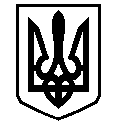  У К Р А Ї Н АВАСИЛІВСЬКА МІСЬКА РАДАЗАПОРІЗЬКОЇ ОБЛАСТІсьомого скликання тринадцята сесіяР І Ш Е Н Н Я 22 вересня  2016                                                                                                                № 6Про передачу комунального майнана баланс  КП «Благоустрій-Василівка»Керуючись Законом України «Про місцеве самоврядування в Україні», Законом України  «Про підприємства в Україні», Василівська міська радаВ И Р І Ш И Л А:Передати комунальне майно - Трактор Беларус 82.1 балансова вартість останнього - 428800,00 грн., вал карданний 660-1010 (6*8) об. Момент 160 н*м (Оріхів) – балансова вартість останнього – 2340,00 грн., навісне обладнання трактору (фронтальний навантажувач КУН МТЗ . зі стабілізатором) балансова вартість останнього – 38000,00 грн., косарка роторна . балансова вартість останнього – 23000,00 грн., на баланс  комунальному підприємству «Благоустрій – Василівка»  для здійснення статутної діяльності, загальна балансова вартість майна, що передається складає - 492230,00 грн. (чотириста дев’яносто дві тисячі двісті тридцять гривень 00 копійок) згідно додатку 1 (додається).Створити комісію по прийому-передачі майна в оренду КП «Благоустрій -Василівка» згідно додатку  № 2 (додається).3. Збільшити Статутний фонд комунального підприємства «Благоустрій-Василівка» на суму - 492230,00 грн. (чотириста дев’яносто дві тисячі двісті тридцять гривень 00 копійок)., що складає вартість переданого комунального майна.4. Комунальному підприємству «Благоустрій – Василівка» внести зміни в Статутний фонд підприємства.5.  Контроль за виконанням  рішення покласти на постійну комісію з питань роботи комунальних служб, формування тарифів на комунальні послуги, з питань торгівлі, послуг та розвитку підприємництва та постійну комісію з питань бюджету, фінансів, планування соціально-економічного розвитку міста.Міський голова                                                                                                   Л.М.Цибульняк				          Додаток 1                                                                   до рішення  тринадцятої                                                                                сесії  Василівської міської ради                                                                                             сьомого скликання                                                                                              22.09.2016 № 6П Е Р Е Л І Кмайна, що передається  на баланс КП «Благоустрій-Василівка»Секретар ради                                                                                                 О.Г. Мандичев					Додаток 2                                                                      до рішення  тринадцятої                                                                                 сесії  Василівської міської ради                                                                                              сьомого скликання                                                                                               22.09.2016 № 6С К Л А Дкомісії по передачі комунального майна на баланс КП «Благоустрій-Василівка»Борисенко Ю.Л. – заступник міського голови з питань діяльності виконавчих органів ради, начальник відділу комунального господарства та містобудування виконавчого апарату міської ради, голова комісіїЧлени комісії:Калашнікова І.П. – провідний бухгалтер КП «Благоустрій-Василівка»;Калоша С.М.. – провідний спеціаліст  відділу комунального господарства та містобудування  виконавчого апарату міської ради;Мірошніченко А.А. – начальник КП «Благоустрій-Василівка»;Трипадуш КС. – провідний спеціаліст фінансового відділу виконавчого апарату міської ради.Секретар ради                                                        				О.Г. Мандичев                                                                                                            Затверджую:                                                                                  Міський голова                                                                                                                                                         ____________Л.М. Цибульняк                                                                                                       «____» ______________2016 р.А К Т приймання-передачі комунального майна з балансу Василівської міської ради на баланс КП «Благоустрій-Василівка»м. Василівка                                                                            «___» _____________2016 рокуКомісія, створена  відповідно до рішення до рішення  тринадцятої сесії  Василівської міської ради сьомого скликання від 22.09.2016 №  6 у складі:Борисенко Ю.Л. – заступник міського голови з питань діяльності виконавчих органів ради, начальник відділу комунального господарства та містобудування виконавчого апарату міської ради, голова комісіїЧлени комісії:Калашнікова І.П. – провідний бухгалтер КП «Благоустрій-Василівка»;Калоша С.М.. – провідний спеціаліст  відділу комунального господарства та містобудування  виконавчого апарату міської ради;Мірошніченко А.А. – начальник КП «Благоустрій-Василівка»;Трипадуш КС. – провідний спеціаліст фінансового відділу виконавчого апарату міської ради.22 вересня  2016 року провела обстеження майна, яке знаходиться на балансі Василівської міської ради Запорізької області і передається на баланс КП «Благоустрій-Василівка».П Е Р Е Л І Ккомунального майна, що передається  з балансуВасилівської міської ради на баланс КП «Благоустрій-Василівка»Пропозиції  комісії:	Передати майно вартістю 492230,00  (чотириста дев’яносто дві тисячі двісті тридцять гривень  00 копійок) на баланс КП «Благоустрій-Василівка».Голова комісії                                       ____________________    Ю.Л. БорисенкоЧлени комісії:                                       ____________________    С.М.Калоша                                                               ____________________    К.С.Трипадуш                                                                _____________________ А.А.Мірошніченко                                                                _____________________ І.П.Калашнікова                             Здав:Міський голова                                        	____________________ Л.М. Цибульняк                           Майно прийняв:НачальникКП «Благоустрій-Василівка»                      ____________________ А.А.МірошніченкоВідмітка бухгалтерії про відкриття картки або переміщення майна:«___» ________________2016 р.Головний бухгалтер                               ______________________№п/пназваод.шт.кіль-кістьБалансова вартість(грн.)1Трактор Беларус 82.1шт.1428800,002Вал карданний 660-1010 (6*8) об. Момент 160 н*м (Оріхів)шт.12340,003навісне обладнання трактору (фронтальний навантажувач КУН МТЗ . зі стабілізатором)шт.138000,004косарка роторна .шт.123000,00Всього  :шт.4492230,00№п/пназваод.шт.кіль-кістьБалансова вартість(грн.)1Трактор Беларус 82.1шт.1428800,002Вал карданний 660-1010 (6*8) об. Момент 160 н*м (Оріхів)шт.12340,003навісне обладнання трактору (фронтальний навантажувач КУН МТЗ . зі стабілізатором)шт.138000,004косарка роторна .шт.123000,00Всього  :шт.4492230,00